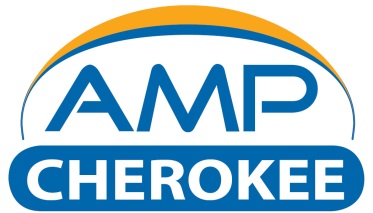 Opacity Application QuestionnaireCustomer Information:Application:Sample Location and Gas Stream ParametersAdditional Information:Name:  Name:  Date:  Company:  Company:  Company:  Address:  Address:  Address:  City:  State:  Zip Code:  Phone:  Mobile:  Mobile:  Email:  Email:  Email:  Description of process or application were the opacity monitor is intended to be used:  ParameterMaximum Minimum Average UnitsGas OpacityGas TemperatureGas PressureFlow RateDuct/Stack Dimensions*Port Size, Type and ConfigurationDistance from Port to Control Panel Location